14. STAN U OSIJEKU, SVETOG PETKA 20Suvlasnički dio s neodređenim omjerom ETAŽNO VLASNIŠTVO (E-1) stan u površini od 41,60 m2, z.k.č.br. 7561/1, z.k.ul.br. 19722, k.o. Osijek.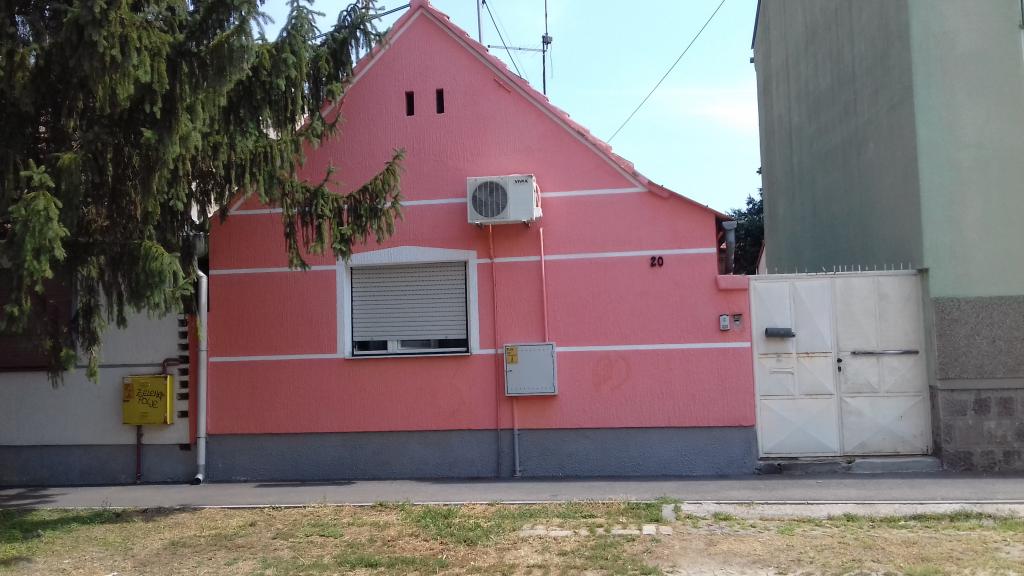 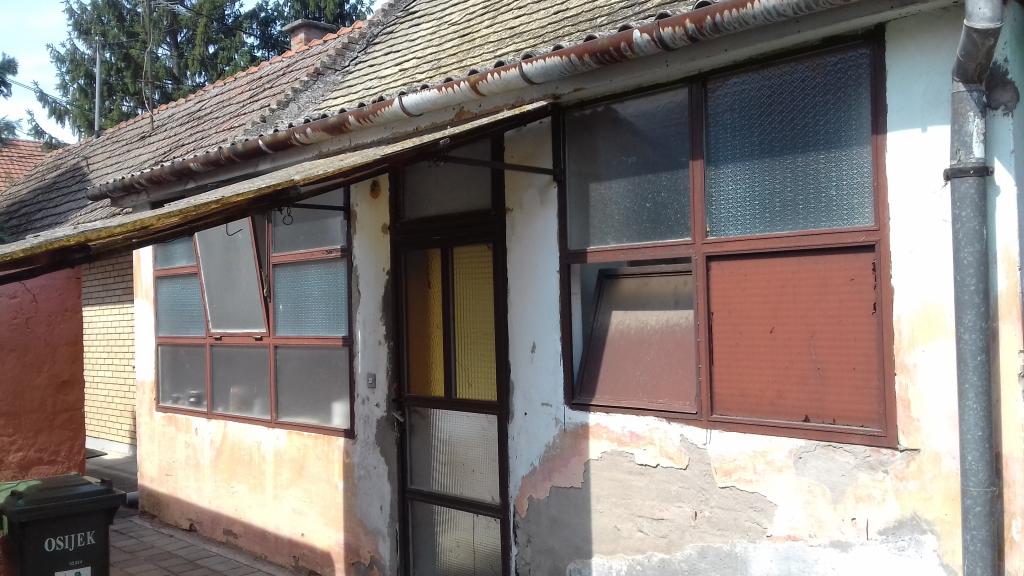 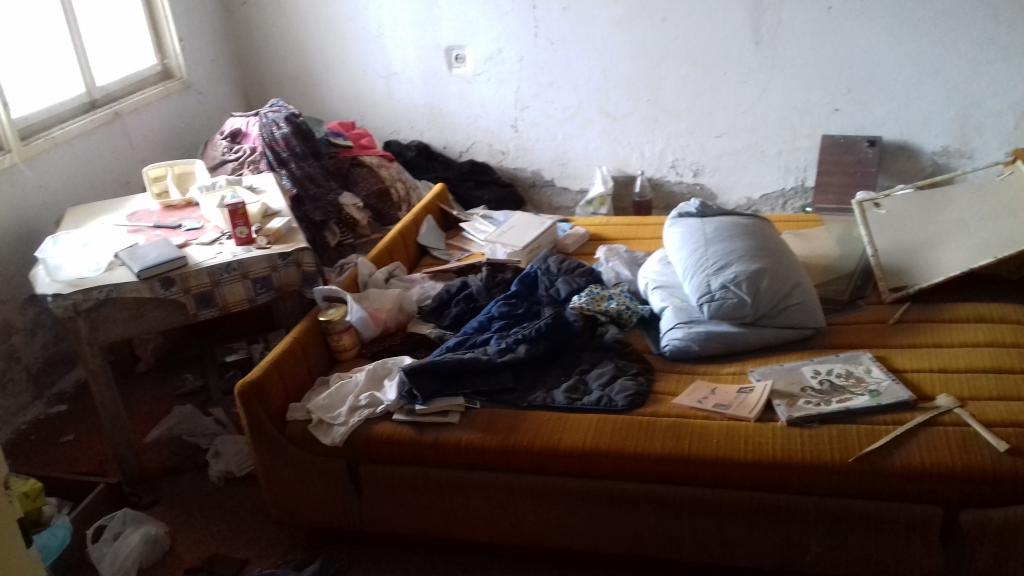 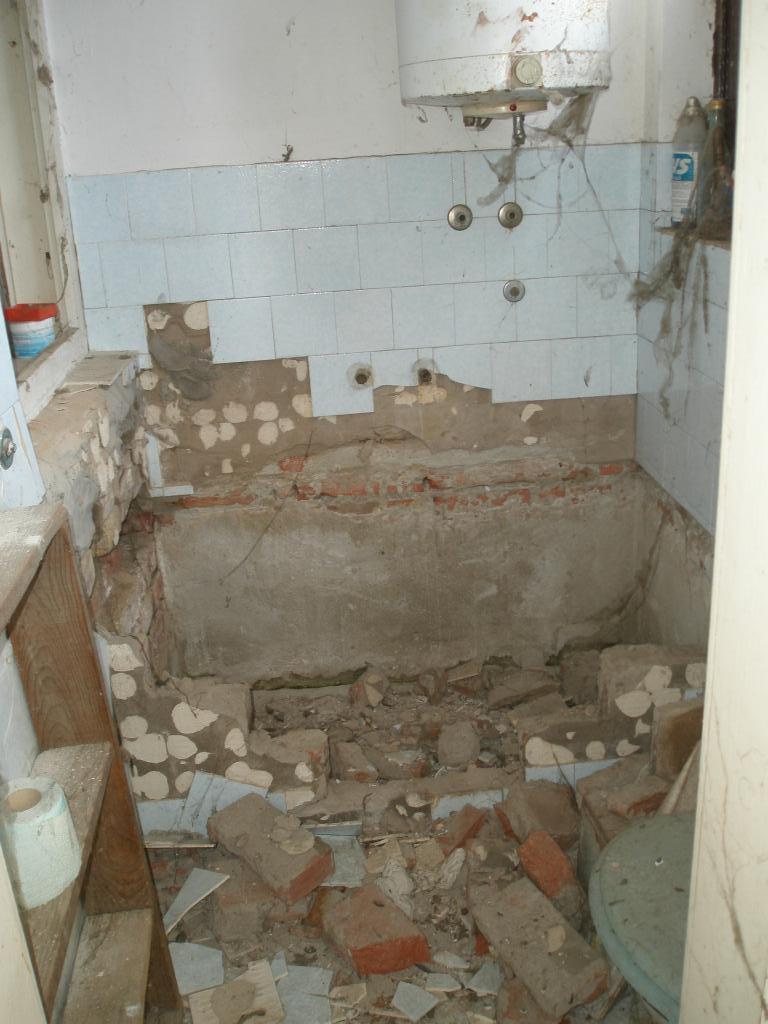 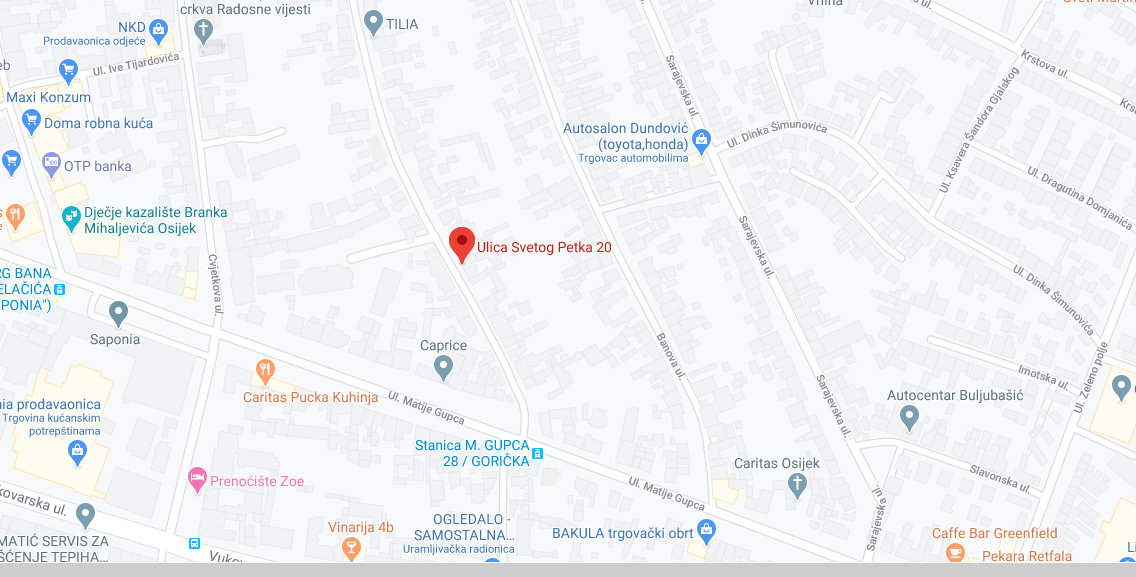 